Publicado en Madrid el 11/10/2019 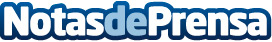 Casino Gran Madrid de Torrelodones presenta una nueva oferta de ocio única en EuropaCubik, el nuevo Gastro Market, que fusiona cocina tradicional y gastronomía del mundo. VR Black, un espacio de realidad virtual único en Europa con 10 simuladores VR de F1 con 5 DOF y fuerzas 2G, un simulador con giro 720º y un espacio controlado donde disfrutar de los mejores juegos VR sin cables. El Casino de Torrelodones amplía su oferta de ocio con actuaciones en directo todos los fines de semanaDatos de contacto:Casino de Torrelodones65517413Nota de prensa publicada en: https://www.notasdeprensa.es/casino-gran-madrid-de-torrelodones-presenta Categorias: Gastronomía Juegos Madrid Entretenimiento Turismo Restauración http://www.notasdeprensa.es